(continua)(continuação)I – INTRODUÇÃOEsta sequência didática dá continuidade à atividade anterior com relação ao tema abordado. A proposta tem como objetivo ampliar os conhecimentos sobre esportes por meio da leitura e produção de verbetes de enciclopédia. Esse gênero é abordado na Unidade 4 do Livro do estudante e, portanto, os estudantes já conhecem algumas de suas características. A ênfase na realização das tarefas pode recair sobre os elementos linguísticos, como estratégias para revisar conteúdos explorados ao longo do volume. É importante também que os estudantes sejam estimulados a interagirem em língua inglesa na realização dos trabalhos em grupo.Esta sequência didática amplia o trabalho realizado nas Unidades 4 e 8, e favorece as práticas de leitura e produção escrita e oral promovidas em todas as unidades do Livro do estudante.II – METODOLOGIAAULA 1A – O que você deve preparar para a aula 11 – Um verbete de enciclopédia sobre um esporte.2 – Cópias do verbete para distribuir aos estudantes e questões para explorar o texto.A atividade está prevista para ser realizada individualmente.Você pode seguir as sugestões apresentadas na próxima seção ou adaptá-las conforme o perfil dos estudantes e os recursos disponíveis.B – Desenvolvimento da aula 11 – Fazer uma breve introdução da segunda parte da atividade, explicando como será realizada.2 – Entregar o verbete aos estudantes para leitura.LEVINSON, D.; CHRISTENSEN, K. (Eds.). Encyclopedia of world sport: from ancient times to the present. New York: Oxford University Press, 1999. p. 157.3 – Propor perguntas para a discussão do texto.As perguntas devem privilegiar o uso de estratégias de compreensão global e seletiva, destacar o vocabulário relacionado ao esporte e focalizar algumas características composicionais e estilísticas do gênero verbete de enciclopédia. 4 – Organizar pequenos grupos e pedir a eles que, baseando-se no verbete, elaborem com suas palavras, em língua inglesa e por escrito, uma definição para tal esporte.5 – Solicitar aos grupos que leiam suas definições. 6 – Pedir aos grupos que comentem as diferenças e semelhanças entre os textos, e observem o vocabulário empregado e alguns aspectos linguísticos, como o uso do present simple.7 – Afixar no mural da sala de aula as definições redigidas pelos grupos. 8 – Explicar a tarefa para a próxima aula: os estudantes, organizados em grupos, deverão elaborar um verbete em língua inglesa sobre um esporte e escolher imagens para ilustrá-lo. Baseando-se nos verbetes, cada grupo vai apresentar oralmente em sala uma explicação sobre o esporte. Em conjunto, organizarão um mural com os verbetes e as imagens. Sugerimos estipular um esporte para cada grupo e orientar quanto à elaboração do verbete.AULA 2A – O que você deve preparar para a aula 21 – Materiais necessários para a confecção do mural. Você pode seguir as sugestões apresentadas na próxima seção ou adaptá-las conforme o perfil dos estudantes e os recursos disponíveis.B – Desenvolvimento da aula 21 – Fazer uma breve introdução da segunda parte da atividade, explicando como será realizada.2 – Verificar se todos os grupos providenciaram o que foi solicitado na aula anterior.3 – Pedir a cada grupo que apresente a explicação sobre o esporte que lhe foi atribuído.Recomendamos que, no final de cada apresentação, os estudantes sejam estimulados a comentarem as explicações dadas, observando se foram contempladas as informações principais sobre o esporte. O propósito é a construção coletiva de conhecimentos e, portanto, a turma deve ser orientada sobre a melhor maneira de fazer os comentários sem desrespeitar os colegas.Você pode aproveitar esse momento para destacar alguns aspectos linguísticos, como o uso do vocabulário adequado, tempos verbais etc.4 – Solicitar aos grupos que troquem entre eles os verbetes para revisão.Instruir os grupos sobre os critérios para a revisão.Sugerimos que você acompanhe a revisão feita pelos grupos e, se necessário, indique alterações para adequar os textos às características linguísticas e composicionais do gênero verbete.5 – Orientar os estudantes sobre a organização do mural.A conclusão da atividade pode ser uma discussão com os estudantes sobre os conhecimentos adquiridos com a realização das tarefas.III – FICHA DE AUTOAVALIAÇÃOMarque um X na coluna que retrata melhor o que você sente ao responder a cada questão.IV – AVALIAÇÃO FORMATIVA 1. Critérios para acompanhamento da aprendizagem– Observar a motivação e o interesse dos estudantes em participar da atividade.– Prever possíveis dificuldades e planejar estratégias para possibilitar a realização satisfatória das tarefas.Questões para acompanhamento da aprendizagem:1 – Os estudantesa – empregaram satisfatoriamente estratégias de compreensão global e seletiva?b – compreenderam o conteúdo e a função do verbete?c – identificaram características composicionais e estilísticas do gênero verbete?d – redigiram adequadamente a definição de um esporte com base no verbete?e – realizaram as tarefas solicitadas para a confecção do mural?f – participaram espontaneamente da revisão do verbete elaborado pelos colegas?g – manifestaram iniciativa para falar em língua inglesa?2 – As tarefas propostas foram produtivas para alcançar os objetivos previstos?3 – Os estudantes demonstraram motivação para realizar as tarefas? Como isso pôde ser constatado?2. Critério para avaliação do desenvolvimento dos estudantesConsiderando as habilidades a seguir, verifique se os estudantes conseguiram:(EF07LI01) Interagir em situações de intercâmbio oral para realizar as atividades em sala de aula, de forma respeitosa e colaborativa, trocando ideias e engajando-se em brincadeiras e jogos.(EF07LI03) Mobilizar conhecimentos prévios para compreender texto oral.(EF07LI05) Compor, em língua inglesa, narrativas orais sobre fatos, acontecimentos e personalidades marcantes do passado.(EF07LI06) Antecipar o sentido global de textos em língua inglesa por inferências, com base em leitura rápida, observando títulos, primeiras e últimas frases de parágrafos e palavras-chave repetidas.(EF07LI08) Relacionar as partes de um texto (parágrafos) para construir seu sentido global.(EF07LI11) Participar de troca de opiniões e informações sobre textos, lidos na sala de aula ou em outros ambientes.(EF07LI13) Organizar texto em unidades de sentido, dividindo-o em parágrafos ou tópicos e subtópicos, explorando as possibilidades de organização gráfica, de suporte e de formato do texto.(EF07LI14) Produzir textos diversos sobre fatos, acontecimentos e personalidades do passado (linha do tempo/timelines, biografias, verbetes de enciclopédias, blogues, entre outros).Instrumento para avaliação do desenvolvimento dos estudantes: confecção do mural com verbetes em língua inglesa sobre esportes.V – SUGESTÕES DE FONTES DE PESQUISA PARA O PROFESSORDIONÍSIO, A. P. (Org.). Verbetes enciclopédicos: gráfico e infográfico. Recife: Pipa Comunicação, 2013.DIONÍSIO, A. P. Verbetes: um gênero além do dicionário. In: DIONÍSIO, A. P.; MACHADO, A. R.; BEZERRA, M. A. (Org.). Gêneros textuais e ensino. 4. ed. Rio de Janeiro: Lucerna, 2005. p. 125-137.SEQUÊNCIA DIDÁTICA 11SEQUÊNCIA DIDÁTICA 11TÍTULOWhat sport is this?EIXOOralidade.Leitura.Escrita.UNIDADE TEMÁTICAInteração discursiva.Produção oral.Estratégias de leitura.Atitudes e disposições favoráveis do leitor.Estratégias de escrita: pré-escrita.Práticas de escrita.OBJETO DE CONHECIMENTOFunções e usos da língua inglesa: convivência e colaboração em sala de aula.Produção de textos orais, com mediação do professor.Compreensão geral e específica: leitura rápida (skimming, scanning).Construção do sentido global do texto.Partilha de leitura.Escrita: organização em parágrafos ou tópicos, com mediação do professor.Produção de textos escritos, em formatos diversos, com mediação do professor.HABILIDADE(EF07LI01) Interagir em situações de intercâmbio oral para realizar as atividades em sala de aula, de forma respeitosa e colaborativa, trocando ideias e engajando-se em brincadeiras e jogos.(EF07LI03) Mobilizar conhecimentos prévios para compreender texto oral.(EF07LI05) Compor, em língua inglesa, narrativas orais sobre fatos, acontecimentos e personalidades marcantes do passado.(EF07LI06) Antecipar o sentido global de textos em língua inglesa por inferências, com base em leitura rápida, observando títulos, primeiras e últimas frases de parágrafos e palavras-chave repetidas.(EF07LI08) Relacionar as partes de um texto (parágrafos) para construir seu sentido global.(EF07LI11) Participar de troca de opiniões e informações sobre textos, lidos na sala de aula ou em outros ambientes.(EF07LI13) Organizar texto em unidades de sentido, dividindo-o em parágrafos ou tópicos e subtópicos, explorando as possibilidades de organização gráfica, de suporte e de formato do texto.(EF07LI14) Produzir textos diversos sobre fatos, acontecimentos e personalidades do passado (linha do tempo/timelines, biografias, verbetes de enciclopédias, blogues, entre outros).OBJETIVO GERALIdentificar características composicionais e estilísticas do gênero verbete de enciclopédia.OBJETIVO ESPECÍFICOConfeccionar um mural com verbetes em língua inglesa sobre esportes.NÚMERO DE AULAS2RECURSOS DIDÁTICOSFolhas de papel sulfite, mural.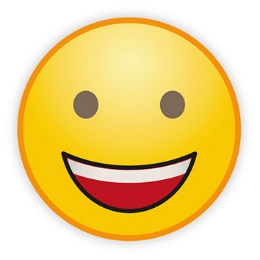 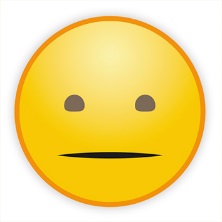 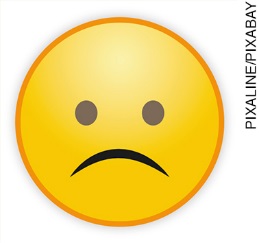 Empreguei adequadamente estratégias de leitura? Localizei informações no verbete?Compreendi o propósito do verbete?Elaborei adequadamente a definição de um esporte com base no verbete lido?Colaborei com meu grupo para a realização das tarefas solicitadas?Manifestei iniciativa para falar em língua inglesa?Contribuí para a organização do mural?Participei ativamente das atividades?O que eu gostaria de comentar sobre as atividades realizadas?